Exploring Characteristics of Living OrganismsSubject: Life ScienceTopic:  The students will investigate life cycles, speeds, and sizes of living organisms.NSTA Teaching Standards: A, B, C, D, E, FNSTA Content Standards: 	Unifying Concepts and Processes:		K-12: Change, constancy and measurement	Science as Inquiry		K-12: Abilities necessary to do scientific inquiry	Earth and Space Science		K-4: Properties of earth materials		5-8: Earth's history	Life Science Standards		K-4: Life cycles or organisms		5-8: Structure and function in living systems		9-12: Behavior of organisms	History and Nature of Science		9-12 Historical perspectivesNCTM Standards	Content Standard: Number and Operations	Process Standards: Connections and Problem SolvingTeaching Procedures:	Essential Questions:		How do plant and animal lifespans compare?  What factors contribute to the length of plant and animal lifespans?   What is the oldest living organism known to man? How fast are living organisms?  How do the speeds of living organisms compare to the speed of humans?  How do sizes of living organisms compare to the size of humans? How are human beings different from other living organisms?	Introduction (Activating):Begin the lesson with some pictures different living things.  As you show pictures of living things, allow the students to classify them according to their own system of classification.  You may use the attached pictures or you may supply your own.  After the students have developed a classification system, introduce the essential questions.  "What do you think is the oldest living organism on earth?"Ask the students, "What is the average lifespan of the butterfly?  (1) 3 hours (2) 3 days (3) a month (4) 3 months."Allow the students to form their own hypotheses and discuss the reasoning behind their choices.  		Teaching Strategies:Using the pictures you have provided, ask the students to predict the lifespan of each living thing and put the pictures in order from the shortest lifespan to the longest. Distribute the information charts for each living thing.  Have the students compare their hypotheses with the information found on the charts. Ask the students how scientists determine the age of trees.  With tree ring dating, do the scientists have to chop down the tree to determine how old it is?  Discuss how scientists can determine the age of a tree without killing the tree.Discuss the possibility of bacteria as the oldest living organism and define living as continuous.  	Closure:Have the students write about their thought processes as they discovered the oldest living organism.Students should write a summary of their conclusions with possible implications.	Differentiated Instruction:As the students are working in groups, circulate to assist when needed.Multiple intelligences addressed:Verbal/Linguistic:  Students communicate in groups and write about their findings.Logical/Mathematical:  Students use numbers to compare the life spans of various living organisms.Spatial:  Students consider the number of rings in terms of estimated time. Musical/Rhythmic:  Students see patterns in the life cycle/reproduction of living things.Interpersonal:  Students discuss possibilities and implications with their group members.Intrapersonal:  Students write about their thought processes in an essay.Bodily/Kinesthetic:  Groups of students arrange the pictures in order from the shortest to the longest lifespan.Naturalist:  Students appreciate the order, beauty and diversity found in nature.	Lesson Assessment:Have the students write an essay about their thinking processes in finding the oldest living organism on earth.  Use the essay-scoring rubric to assess learning.Use the "Discussion Question Handout" student responses to assess learning. 	Materials/ResourcesPictures of living things handoutsCharts of information on living thingsDiscussion Question Handout Additional Activity #1:  How Long is a Whale?Additional Activity #2:  Who is the Fastest?Let's Find the Oldest Living Organism on EarthGroup Discussion QuestionsExamine the pictures of living things found in your handouts.  Discuss the lifespans of the items pictured.  Determine the order starting from shortest to longest lifespan.  Provide a rationale for your choices.  Do larger plants or animals have longer lifespans?  Do slower animals have longer lifespans?  Do plants or animals have longer lifespans?  Do insects have longer life spans?Why did your group order the pictures as they did?  Record the order chosen by the group. Write down your group's rationale for the choices that they made.Did you agree with the choices your group made?  If not, how did your opinion differ from that of your group?Examine the charts that contain information on the life spans of the living things.  Put the pictures in order again, this time using the information contained in the charts.Compare your group's choices with the actual information.  Was your group surprised?  If so, what were the differences? What is the oldest living organism?  How old is the oldest living organism?How do scientists know this information?  With tree ring dating, do the scientists have to chop down the tree to determine how old it is?  Discuss how scientists can determine the age of a tree without killing the tree.What scientific conclusions can you draw from what is known about the oldest living organism?What are some of the events in history that have transpired since the bristlecone pine tree, the oldest living recorded organism, first started growing?Why do you think this tree been able to survive as long as it has? How has the tree changed since it first started growing?  Do you think the genetic makeup (DNA) of the tree has changed in the years that it has been growing?What can we conclude about earth's history from this activity?Go back to the questions posed in item #1.  Were you able to answer any of these questions?  What is your hypothesis on why living organisms have different life expectancies?  Would your hypothesis apply to all organisms?At times, the study of a particular subject can generate more questions than answers.  Has this activity generated any unanswered questions?  If so, what are they?Exploring Characteristics of Living OrganismsWhat is the Largest Mammal on Earth?Additional Activities #1 How Long is a Whale?How Long is a Whale?Materials: Tape measures or yardsticks and chalkShow the students how to draw a scale drawing of a whale using the x and y-axes using both positive and negative numbers for the x value and both positive and negative numbers for the y values.  The x-axis will show the length of the whale at 90-110 feet. Explain how to use ratios when creating the scale drawing.  Distribute the graph paper provided. Have each student make a scale drawing of a whale that is within the length range given for the average whale (90-110 feet).  Allow each group to choose one of the scaled drawings to reproduce with chalk on the blacktop outside. (optional) Allow the students to choose the height measurement of other living thing to draw on the blacktop to compare to the length of a whale.  Some suggestions include: (1) draw the tallest redwood tree across the length of a whale or (2) draw an outline of a human next to the whale.After the drawings are complete, visit each group and compare the scaled drawing on the paper with the chalk drawing on the blacktop.  Point out that the great blue whale is the largest mammal on earth.  Exploring Characteristics of Living OrganismsWhat is the Fastest Mammal on Earth?Additional Activities #2: Who is the Fastest?Who is the Fastest?Working in groups, without using the information charts, make a hypothesis to determine the order, from fastest to slowest, of all the living creatures.Use the information contained in the living things description charts to rank the fastest living creatures.  Put them in order from the fastest to the slowest.Create a story problem involving the animals in which one animal is trying to catch up to another animal.  Determine how long it will take one animal to catch up to another one if one of the creatures has a head start.  (You may alter the head start you will give to the slower animals.)Example problem:  If a man started running at a speed of 5 miles per hour and he had a one-hour head start on a giraffe, trying to catch him at 35 miles per hour, how long would it take the giraffe to catch the man? (Assume they are running in the same direction.)Example solution:Begin with the formula distance = rate X time. If H is equal to the number of hours that the giraffe runs, what is the number of hours that the man runs?The man runs  H + 1 hours since the man had a one hour head start.When will the giraffe catch the man?  The giraffe will catch the man when the distances are equal.  So, if the distances are equal, then the following equation can be used:Rate (of the man) X Time (of the man) = Rate (of the giraffe) X Time (of the giraffe)With the numbers filled in:5 miles per hour X (H+1) = 35 miles per hour X HSimplified:5H + 5 = 35HNow solve:5 = 30H5/30 = HH= 1/6 or H = 1/6th of an hour or 10 minutesWere you surprised by what you found?  If so, what surprised you?Exploring Characteristics of Living OrganismsEssay Scoring RubricName________________________					Date_________________Part 1: After exploring different types of living things on earth, why do you think the Bristlecone Pine tree is the oldest living organism on earth?  Why do you think this particular variety of tree has managed to outlive all other species of organisms?  How do your findings compare with historical records? Part 2: How do plant and animal lifespans compare?  What factors contribute to the length of plant and animal lifespans?   How fast are living organisms?  How do the speeds of living organisms compare to the speed of humans?  How do sizes of living organisms compare to the size of humans?  How are human beings different from other living organisms?Camels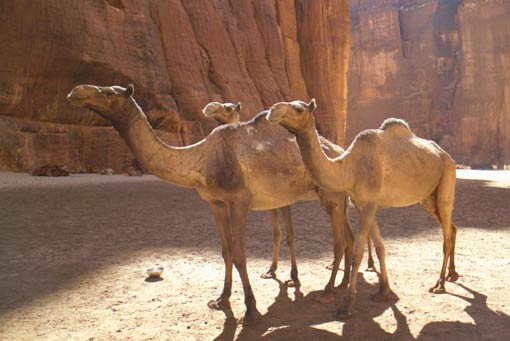 Photo courtesy of National Geographic, 2005.  www.nationalgeographic.com Shark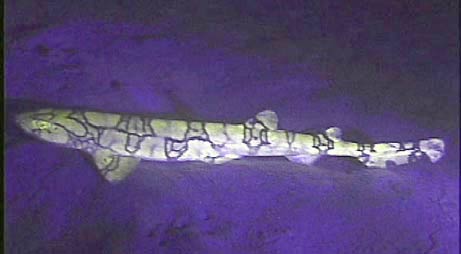 “—This still photo from a video taken on August 22 shows the first visual evidence of the fluorescent chain catshark. Scientists taking part in the National Oceanic and Atmospheric Administration's Operation Deep Scope 2005 expedition found the three-foot-long (one-meter-long) animal on the sea floor of the .”  From the National Geographic Website: http://news.nationalgeographic.com/news/2005/09/0907_050907_glowingshark.html   Giraffe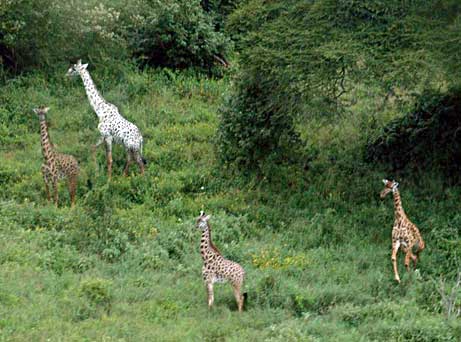 “—He had only a ghost of a chance, but after more than a decade of searching, a wildlife researcher has captured proof of a white giraffe.  In this photo released September 6, the unusual beast and its companions stroll through a wilderness preserve in the African country of . Charles Foley of the Wildlife Conservation Society (WCS) first heard reports of the white giraffe in  in 1993. For 12 years he kept an eye out for the living legend while conducting his daily business of studying the park's savanna elephant populations. ‘By 1994 the sightings stopped coming in, so I assumed it had died, either at the hand of man or beast,’ Foley said in a WCS press release.  ‘I never stopped looking though.’ Foley's diligence paid off when he was conducting an aerial survey of the elephants earlier this month and saw a glimmer of white amid the trees.  His photo, taken from a plane flying some 62 miles an hour (100 kilometers an hour), shows a pale giraffe with brown coloring on its legs. According to Foley, the animal is not a true albino but is merely a lighter color than the average giraffe. —Victoria Gilman” Information from the National Geographic Website.   http://news.nationalgeographic.com/news/2005/09/0913_050913_whitegiraffe.html Cheetah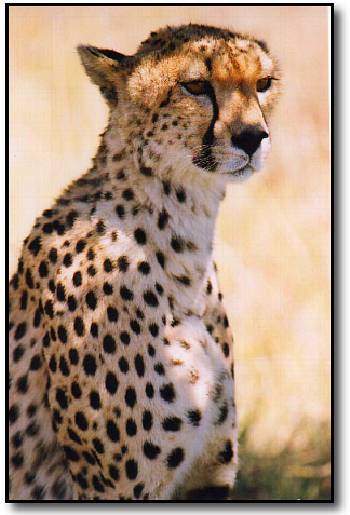 Picture by Michael Wain, www.mcdcwain.freeserve.co.uk Green Turtle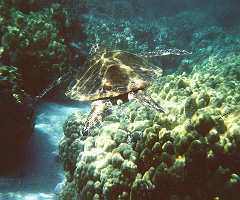 Picture courtesy of Think QuestRedwood Trees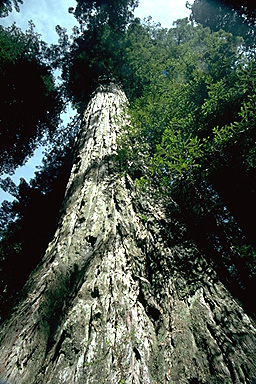 Picture courtesy of Redwood National Park http://www.shannontech.com/ParkVision/Redwood/Redwood.html Bristlecone Pine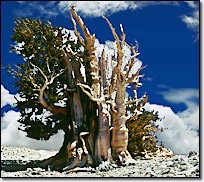 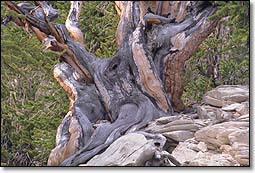 “This bristlecone pine is growing, but it is only supported by the strip of bark seen on the lower right side of the trunk.”   Courtesy of Dr. Edmund Schulman, website:http://www.sonic.net/bristlecone/Images2.htmlButterfly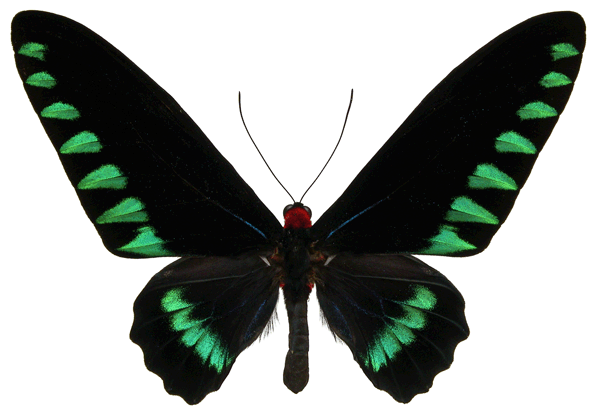 Trogonoptera trojana from Photo courtesy of  http://butterflies.aa6g.org/Morning Glory Bloom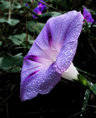 Picture courtesy of the free encyclopedia.  http://en.wikipedia.org/wiki/Morning_glory Tarantula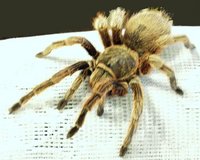 Picture courtesy of Wikipedia, the free encyclopedia located at http://en.wikipedia.org/wiki/Tarantula   Whale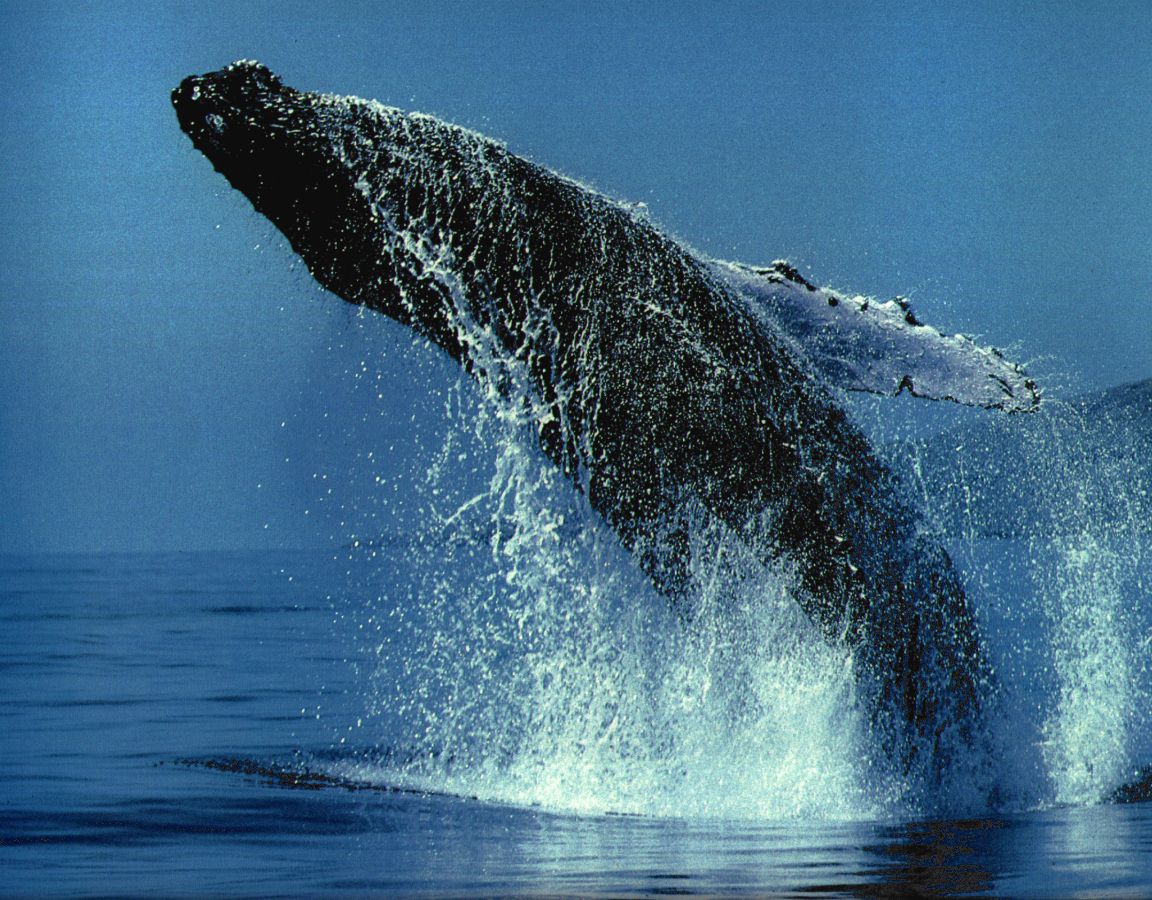 	Picture courtesy of http://whales.100freemb.com/gallery/index.htmlHumpback from the Whales & Dolphins Calendar 1994Camel FactsSharksGiraffe FactsCheetah FactsGreen Turtle FactsRedwood TreesBristlecone Pine TreesButterflyMorning Glory BloomTarantulaInformation from Wikipedia, the free encyclopediahttp://en.wikipedia.org/wiki/Tarantula#Growth.2C_life.2C_and_matingWhale*Information from: http://www.acsonline.org/factpack/bluewhl.htmNot Evident (0)Needs Work (15)Acceptable (20)Exemplary (25)CalculationsNo calculations are present.The calculations are incorrect.The calculations are correct.The calculations are correct and detailed.Mathematical ThinkingThere is no evidence of mathematical thinking.The mathematical thinking is not expressed clearly or is expressed erroneously.  The mathematical thinking is correct.The mathematical thinking is expressed correctly and in detail.Scientific ReasoningNo scientific reasoning is present.The scientific reasoning present is incorrect.Scientific reasoning is correct.Scientific reasoning is correct and detailed.Written ExpressionThe essay is not related to the topic or the essay is incoherent.The writing is minimally coherent and/or has many grammar, punctuation, or spelling errors.The writing is coherent, clear and understandable with few grammar, punctuation or spelling errors.The writing is very coherent, expressive, persuasive, and clear with no errors.  TotalAverage Height7 feet (2.1 meters)Average Weight1600 to 1800 pounds (726-816 kilograms)Speed40 mph (65 kph)Average Lifespan50 yearsDietPlantsOffspring1 at a time, possibly 2Interesting Facts:  Camels have been domesticated animals for approximately 3500 years.Can travel 100 miles without water.Camels can store up to 80 pounds of fat in their humps.Average Length8 inches to 45 feet Average Weightup to 15 tonsFastest Speed20 mph (32 kph)Average LifespanHard to compute, varies.  Sharks grow slowly.  One cannot examine teeth to determine age.  Sharks can live up to 100 to 150 years.DietFish, marine mammals, other sharksOffspringLess than 100 per litter.Interesting Facts:  Sharks do not sleep, they rest.Sharks are cold blooded and eat less than warm blooded creatures.Average Heightfemales 14 feet, males 17 feet, tallest on record, 19 feetAverage Weight2420-4250 pounds (1100-1932 kg)Fastest Speed35 mphAverage Lifespan15-25 yearsDietyoung leaves and the shoots of treesOffspringborn one at a timeInteresting Facts:  Giraffes have elastic blood vessels in their neck to help them not pass out when they bend down to get a drink.  Only sleeps for 1-12 minutes.Each step is approximately 15 feet long. They sleep and give birth standing upAverage Length4.3-4.9 feet, tail 2-2.5 feetAverage Weight75-150 pounds 45-65 kgFastest Speed60 Average Lifespan12-14 yearsDietGazelle, antelope, lizards, eggs, impala, and occasionally fruit Offspring2-5 cubs, up to 8Interesting Facts:  They don’t need to drink water.  Cheetahs have been trained by men for hunting since 3000 BC.  Cheetahs can reach top speed in 3 seconds.  Cheetahs can turn midair while sprinting.  Cheetahs once raced against greyhounds.  There are cheetahs in Africa, the Middle East, and south-central .  Facts from:http://www.indianchild.com/cheetah.htmAverage Length3 feetAverage Weight300 to 500 poundsFastest Speed35 mph in waterAverage Lifespan40-70 years old, oldest 177DietWorms, insects and algae while young and sea grass and algae once mature.Offspring80-120 eggsInteresting Facts:  The green turtle can migrate hundreds of miles from its feeding ground to the exact spot that it hatched to lay its eggs.  The shell is its skeleton.  Many of the green sea turtles nest in .Sources: Animal Planet and Think QuestAverage HeightTallest – 367.8 feet, lost top in 1980’s and 20 feet acrossAverage WeightFastest Speed0Average Lifespan500-700, oldest 4,000DietOffspringInteresting Facts:  The Redwoods grow 60-140 inches per year.Source:  Redwood National and State Parks website: http://www.nps.gov/redw/home.htmlAverage HeightAverage WeightFastest Speed0Average LifespanOldest Tree discovered to date at 4,723 years old.  DietOffspringInteresting Facts:  Average Height1/2 inch to 12 inchesAverage WeightFastest Speed5-20 miles per hourAverage Lifespan20-40 daysDietFirst, it eats its own shell, then juice from rotting fruit and water from puddles.OffspringInteresting Facts:  Some species live 3-4 days, others for 6 months.Average 1 inch or 2.5 cmAverage WeightFastest Speed0Average LifespanThe blooms last only one day.DietOffspringInteresting Facts:  The leaves and stems are covered with a felt like texture.Average Length1-3 inch body, 3-5 inch leg spans, largest leg span reported is13 inchesAverage Weight2-3 ounces or 60-90 gramsFastest SpeedAverage LifespanFemales live 20-30 years; males live 10-12 years.DietOther insects and occasionally other tarantulasOffspring50-200 eggsInteresting Facts:  Sensitive hairs enable the tarantula to detect the size and location of prey from the vibrations caused by movement. The hairs contain mild venom; they can kick off the hairs at a target. They kill their prey by injecting them with venom through their fangs.  They taste like shrimp if you are brave enough to eat it.Average Length90- 100 feet (blue whale) Up to 33 meters or 110 feetAverage Weight100 tons (male) 150 tons (female), up to 190 tonsFastest SpeedUp to 30 mph*Average LifespanWhales can live from 15 years (porpoise) to over 80 years (female killer whale)Larger whales usually have longer lifespans.Diet4 tons of krill per dayOffspring1 calf at a timeInteresting Facts:  The whale can hold over 1000 tons of food and water in its mouth while feeding.  Whales can stay underwater for 15 minutes up to 2 hours depending on the type of whale.